Zestaw zadań rewalidacyjnych 22-26.06.2020rPoniedziałek 1 zadanie: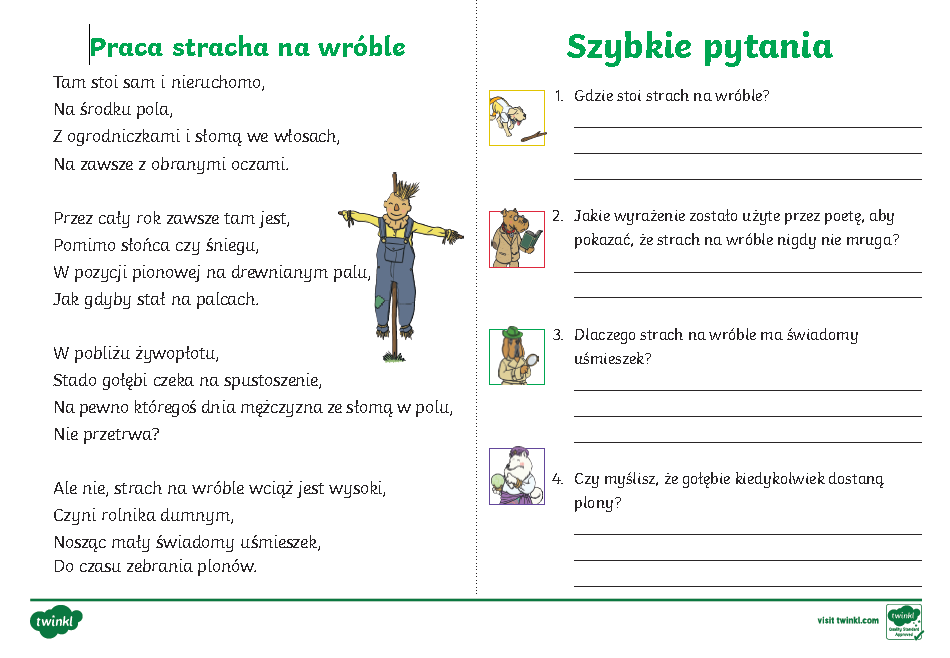 Wtorek 1 zadanie: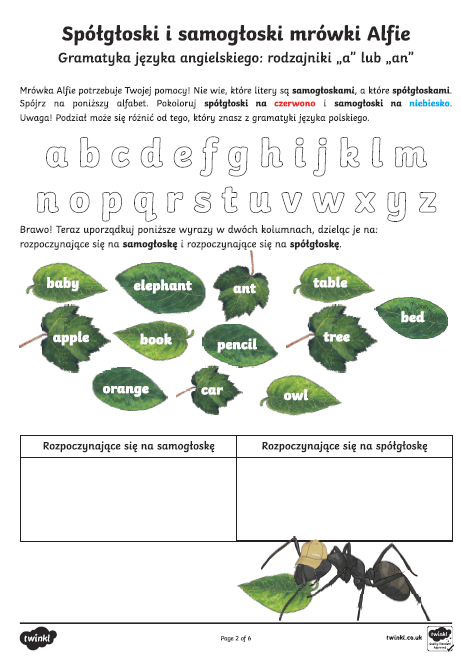 Środa 1 zadanie: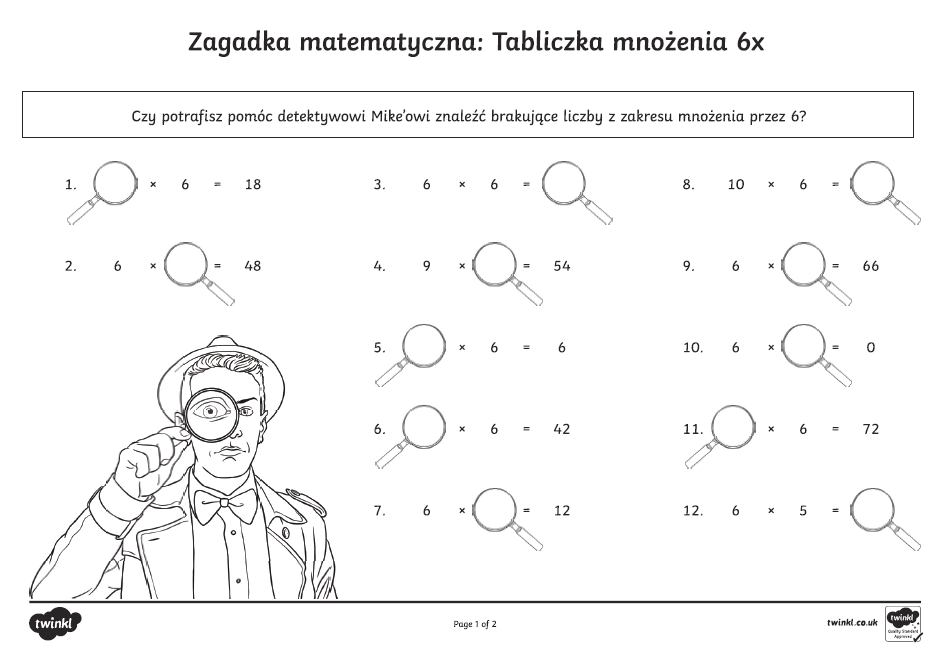 Czwartek 1 zadanie: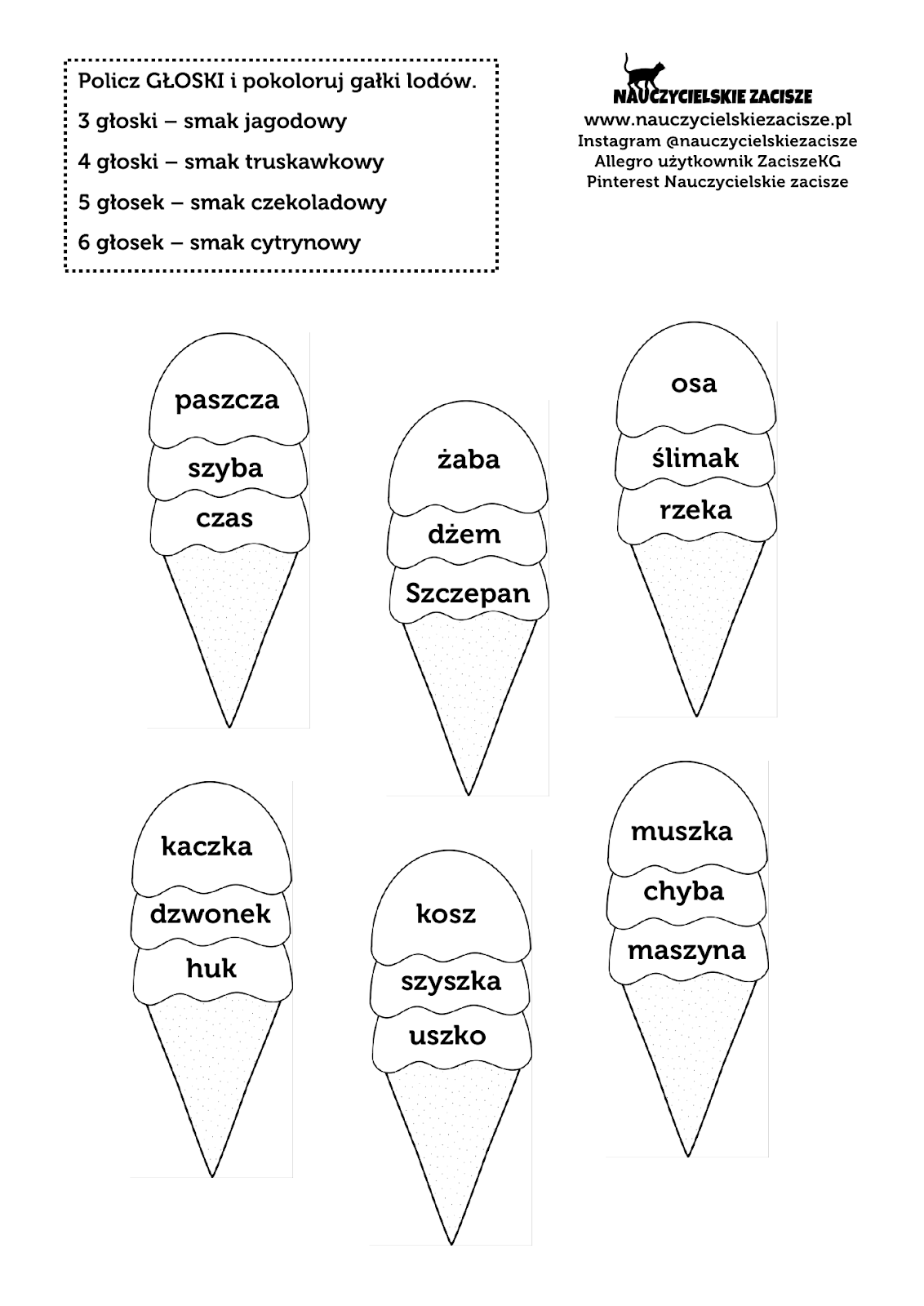 Piątek 1 zadanie: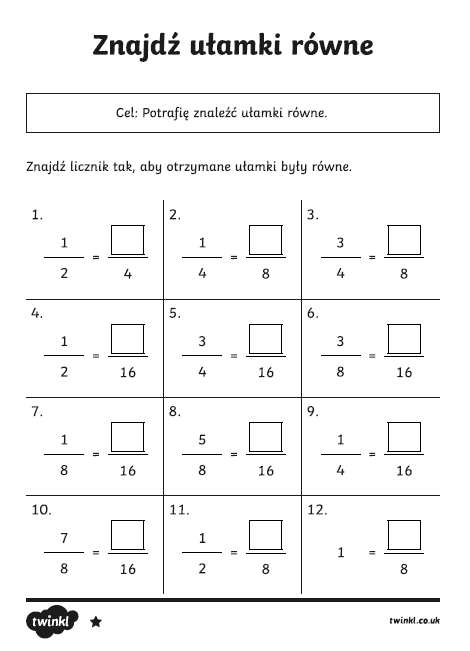 